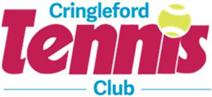 Name(s)Adult                                                          Adult                                                                    Child                                               DOB                                                                           Child                                                   DOB                                                      Child                                               DOB                                                      Child                                                   DOB                                                     TelephoneHome: Mobile:Home:Mobile:EmailAddressDo you have any access, faith or other requirements?Do you have any access, faith or other requirements?    Yes                NoDo you have any additional needs?Do you have any additional needs?    Yes                NoIf Yes, please let us know what is requiredPhotography may be taken at club events. Do you consent to Cringleford Tennis Club using the images for publicity or other purposes to help achieve the club’s aims? This might include (but is not limited to) the right to use them in their printed and online publicity, social media, press releases and funding applications.Photography may be taken at club events. Do you consent to Cringleford Tennis Club using the images for publicity or other purposes to help achieve the club’s aims? This might include (but is not limited to) the right to use them in their printed and online publicity, social media, press releases and funding applications.    Yes               NoMembership Fees 1st April 2022 - 31st March 2023Membership Fees 1st April 2022 - 31st March 2023Amount£Adult     £96.00Adult over 65 on 1.04.22     £76.002 Adults living at same address   £182.00Family- 1 Adult & up to 4 juniors/students   £115.00Family -2 Adults & up to 4 juniors/students   £206.00Student in full time education-supply copy of student card     £60.00Junior under 18 on 1.04.22     £24.00Court Key-required for access to courts        £6.00100 Club Ticket * extra tickets £10 each     £10.00       £10.00     Total Paid£Payment Online banking: Cringleford Tennis Club      sort code: 40-35-09        account no: 72161419                             Payee Ref: 2022/ Name  I confirm that I have paid £……………….  via online banking on ……………………………. (date)   Email Membership Form to Sally Hardwick cringlefordtennis.membership@gmail.comNew Members: How did you hear about Cringleford Tennis Club? DeclarationBy submitting payment you (parent/carer if on behalf of junior member) confirm to have read and accept the Club Rules, Health & Safety and Safeguarding policies detailed on the Club’s website.Guests: Members are welcome to bring guests to the club, subject to payment of guest fees- see Club Rules for full details.*100 Club This is a voluntary contribution-your chance to win a cash prize! 30% of the annual revenue from the 100 Club is returned as prize winnings, so the more adult members that buy tickets the greater the prize pot. The four winners are drawn at the S&P Finals Day in September.General Data Protection Regulation (GDPR) The information you provide in this form will be used solely for dealing with you as a member of Cringleford Tennis Club. Your data will be stored and used in accordance with our Privacy Policy.Team Tennis Go to Team Tennis webpage to find out more about playing in our teams and contact our Match SecretaryJuniors under 13 are only allowed on court if supervised by a parent/ guardian member. 